DENISE E. PHOTOGRAPHY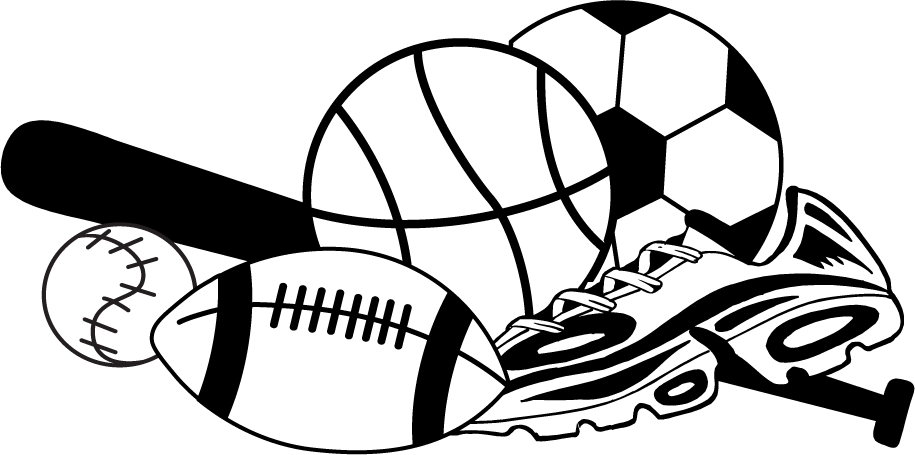 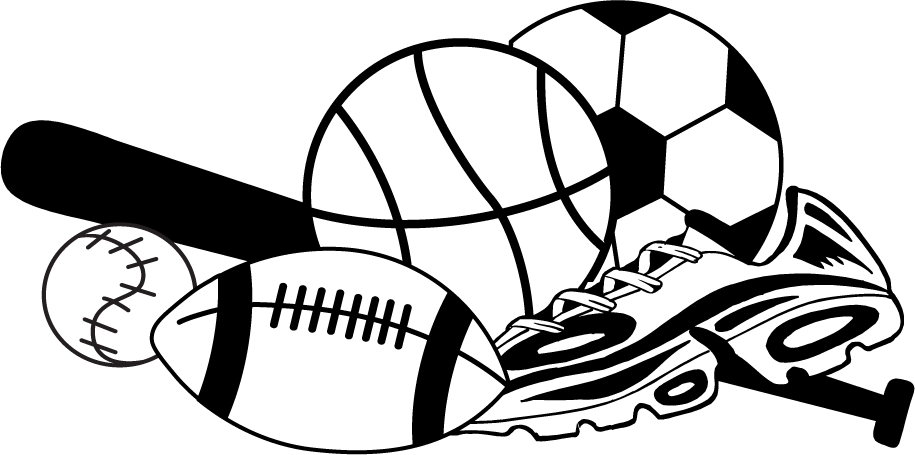 CONTACT ME		email802-376-5702		DENISE.E.PHOTOGRAPHY@gmail.COM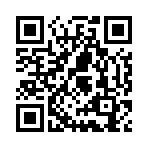 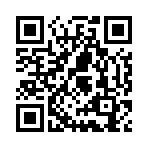 CHILD’S NAME________________________________________________________________PARENT GUARDIAN NAME: _________________________________________________ADDRESS: _____________________________________________________________________PHONE:  _____________________   EMAIL ADDRESS: _____________________________SHIRT NUMBER:  _______________ TEAM NAME:  ______________________________CHILD’S NAME________________________________________________________________PARENT GUARDIAN NAME: _________________________________________________ADDRESS: _____________________________________________________________________PHONE:  _____________________   EMAIL ADDRESS: _____________________________SHIRT NUMBER:  _______________ TEAM NAME:  ______________________________CHILD’S NAME________________________________________________________________PARENT GUARDIAN NAME: _________________________________________________ADDRESS: _____________________________________________________________________PHONE:  _____________________   EMAIL ADDRESS: _____________________________SHIRT NUMBER:  _______________ TEAM NAME:  ______________________________CHILD’S NAME________________________________________________________________PARENT GUARDIAN NAME: _________________________________________________ADDRESS: _____________________________________________________________________PHONE:  _____________________   EMAIL ADDRESS: _____________________________SHIRT NUMBER:  _______________ TEAM NAME:  ______________________________CHILD’S NAME________________________________________________________________PARENT GUARDIAN NAME: _________________________________________________ADDRESS: _____________________________________________________________________PHONE:  _____________________   EMAIL ADDRESS: _____________________________SHIRT NUMBER:  _______________ TEAM NAME:  ______________________________CHILD’S NAME________________________________________________________________PARENT GUARDIAN NAME: _________________________________________________ADDRESS: _____________________________________________________________________PHONE:  _____________________   EMAIL ADDRESS: _____________________________SHIRT NUMBER:  _______________ TEAM NAME:  ______________________________CHILD’S NAME________________________________________________________________PARENT GUARDIAN NAME: _________________________________________________ADDRESS: _____________________________________________________________________PHONE:  _____________________   EMAIL ADDRESS: _____________________________SHIRT NUMBER:  _______________ TEAM NAME:  ______________________________BASEBALL CARD INFORMATION:COACHES NAME:  _____________________    PRIMARY POSITION(S): _________________________HOMETOWN: ________________________________   AGE:  _______BASEBALL CARD INFORMATION:COACHES NAME:  _____________________    PRIMARY POSITION(S): _________________________HOMETOWN: ________________________________   AGE:  _______BASEBALL CARD INFORMATION:COACHES NAME:  _____________________    PRIMARY POSITION(S): _________________________HOMETOWN: ________________________________   AGE:  _______BASEBALL CARD INFORMATION:COACHES NAME:  _____________________    PRIMARY POSITION(S): _________________________HOMETOWN: ________________________________   AGE:  _______BASEBALL CARD INFORMATION:COACHES NAME:  _____________________    PRIMARY POSITION(S): _________________________HOMETOWN: ________________________________   AGE:  _______BASEBALL CARD INFORMATION:COACHES NAME:  _____________________    PRIMARY POSITION(S): _________________________HOMETOWN: ________________________________   AGE:  _______BASEBALL CARD INFORMATION:COACHES NAME:  _____________________    PRIMARY POSITION(S): _________________________HOMETOWN: ________________________________   AGE:  _______      ALL SALES ARE FINAL – NO REFUNDS            ORDERS TAKE APPROXIMATELY 2 WEEKS FOR PROCESSING      ALL SALES ARE FINAL – NO REFUNDS            ORDERS TAKE APPROXIMATELY 2 WEEKS FOR PROCESSING      ALL SALES ARE FINAL – NO REFUNDS            ORDERS TAKE APPROXIMATELY 2 WEEKS FOR PROCESSING      ALL SALES ARE FINAL – NO REFUNDS            ORDERS TAKE APPROXIMATELY 2 WEEKS FOR PROCESSING      ALL SALES ARE FINAL – NO REFUNDS            ORDERS TAKE APPROXIMATELY 2 WEEKS FOR PROCESSING      ALL SALES ARE FINAL – NO REFUNDS            ORDERS TAKE APPROXIMATELY 2 WEEKS FOR PROCESSING      ALL SALES ARE FINAL – NO REFUNDS            ORDERS TAKE APPROXIMATELY 2 WEEKS FOR PROCESSINGPACKAGE C - $50{1 POSE}- (2) 8X10 INDIVIDUAL- (1) 5x7 INDIVIDUAL- (2) 4X6 & (8) WALLETS - (8) MINI WALLETS- FORMAL TEAM PHOTOPACKAGE B - $40{1 POSE}- (1) 8X10 INDIVIDUAL- (2) 5x7 INDIVIDUAL- (8) WALLETS- FORMAL TEAM PHOTOPACKAGE B - $40{1 POSE}- (1) 8X10 INDIVIDUAL- (2) 5x7 INDIVIDUAL- (8) WALLETS- FORMAL TEAM PHOTOPACKAGE B - $40{1 POSE}- (1) 8X10 INDIVIDUAL- (2) 5x7 INDIVIDUAL- (8) WALLETS- FORMAL TEAM PHOTOPACKAGE A - $30{1 POSE}- (1) 8X10 INDIVIDUAL- (2) 5x7 INDIVIDUAL- (8) WALLETSPACKAGE A - $30{1 POSE}- (1) 8X10 INDIVIDUAL- (2) 5x7 INDIVIDUAL- (8) WALLETSPACKAGE A - $30{1 POSE}- (1) 8X10 INDIVIDUAL- (2) 5x7 INDIVIDUAL- (8) WALLETS ALA CARTE- 3.5” BUTTON - $6- 4.5” PHOTO MAGNET - $6- (5) GAME DAY TICKETS - $6- (12) DOUBLE SIDED TRADERS CARD $15- METAL KEYCHAIN (1.6X2.25”) - $9- MEMORY MATE (8X10 COLLAGE OF TEAM PHOTO & INDIVIDUAL) - $15- MEMORY MATE/CHERRY WOOD –$25- 15 oz Mug - $22- Metal 2.5x4.25 Bag Tag - $10ALA CARTE- 8X10 PORTRAIT - $13- 5X7 PORTRAIT - $9 - 4X6 W/ 4 MINI pics - $7- (4) WALLETS - $6 - Copy right released digital via email - $30- Magazine Cover - $15- PRINT PACKAGE BOOK - $45Includes: 8x10, (4) 5x7, 8 Wallets, (2) 4x6, Cover & 2 BookmarksALA CARTE- 8X10 PORTRAIT - $13- 5X7 PORTRAIT - $9 - 4X6 W/ 4 MINI pics - $7- (4) WALLETS - $6 - Copy right released digital via email - $30- Magazine Cover - $15- PRINT PACKAGE BOOK - $45Includes: 8x10, (4) 5x7, 8 Wallets, (2) 4x6, Cover & 2 BookmarksALA CARTE- 8X10 PORTRAIT - $13- 5X7 PORTRAIT - $9 - 4X6 W/ 4 MINI pics - $7- (4) WALLETS - $6 - Copy right released digital via email - $30- Magazine Cover - $15- PRINT PACKAGE BOOK - $45Includes: 8x10, (4) 5x7, 8 Wallets, (2) 4x6, Cover & 2 BookmarksALA CARTE(FOR TEAM PICTURES)- FORMAL TEAM PHOTO (8x10) - $10- SILLY TEAM PHOTO (5x7) - $8 ALA CARTE(FOR TEAM PICTURES)- FORMAL TEAM PHOTO (8x10) - $10- SILLY TEAM PHOTO (5x7) - $8 ALA CARTE(FOR TEAM PICTURES)- FORMAL TEAM PHOTO (8x10) - $10- SILLY TEAM PHOTO (5x7) - $8 PAYMENT DUE THE DAY PHOTOS ARE TAKEN PAYMENT DUE THE DAY PHOTOS ARE TAKEN PAYMENT DUE THE DAY PHOTOS ARE TAKEN PAYMENT DUE THE DAY PHOTOS ARE TAKEN PAYMENT DUE THE DAY PHOTOS ARE TAKEN PAYMENT DUE THE DAY PHOTOS ARE TAKEN PAYMENT DUE THE DAY PHOTOS ARE TAKEN PACKAGE / OTHERPACKAGE / OTHERQTYPRICEPRICETOTAL